АНКЕТА ДЛЯ УЧАСТИЯ В ПЕРЕВОДЧЕСКОМ КОНКУРСЕМеждународный учебно-научный российско-канадский центр Москва-КвебекМеждународная Ассоциация по изучению Квебека (Association Internationale des Etudes Québecoises)Кафедра теории и практики перевода института Истории и Филологии РГГУФ.И.О. участникаКурс, группа, кафедра, факультетЭлектронный адресКонтактный телефонКак Вы узнали о конкурсе?Анкеты можно принести на кафедру ТиПП: корп. 7, ауд.287, либо выслать по почте: kaytmazova.zalina@gmail.com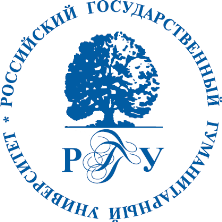 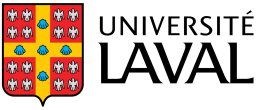 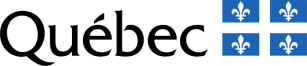 2016